ОТЧЕТПедагога дополнительного образования Таранец В.И.Разноцветные листочкиВ вальсе радостном летят.Ветер с осенью танцуетИ кружится листопад.Пришла осенняя пора. В детском саду №1 идет подготовка  к празднику: готовится выставка «Дары осени», разучиваются танцевальные номера. Группа представит на праздник «Танец с зонтиками».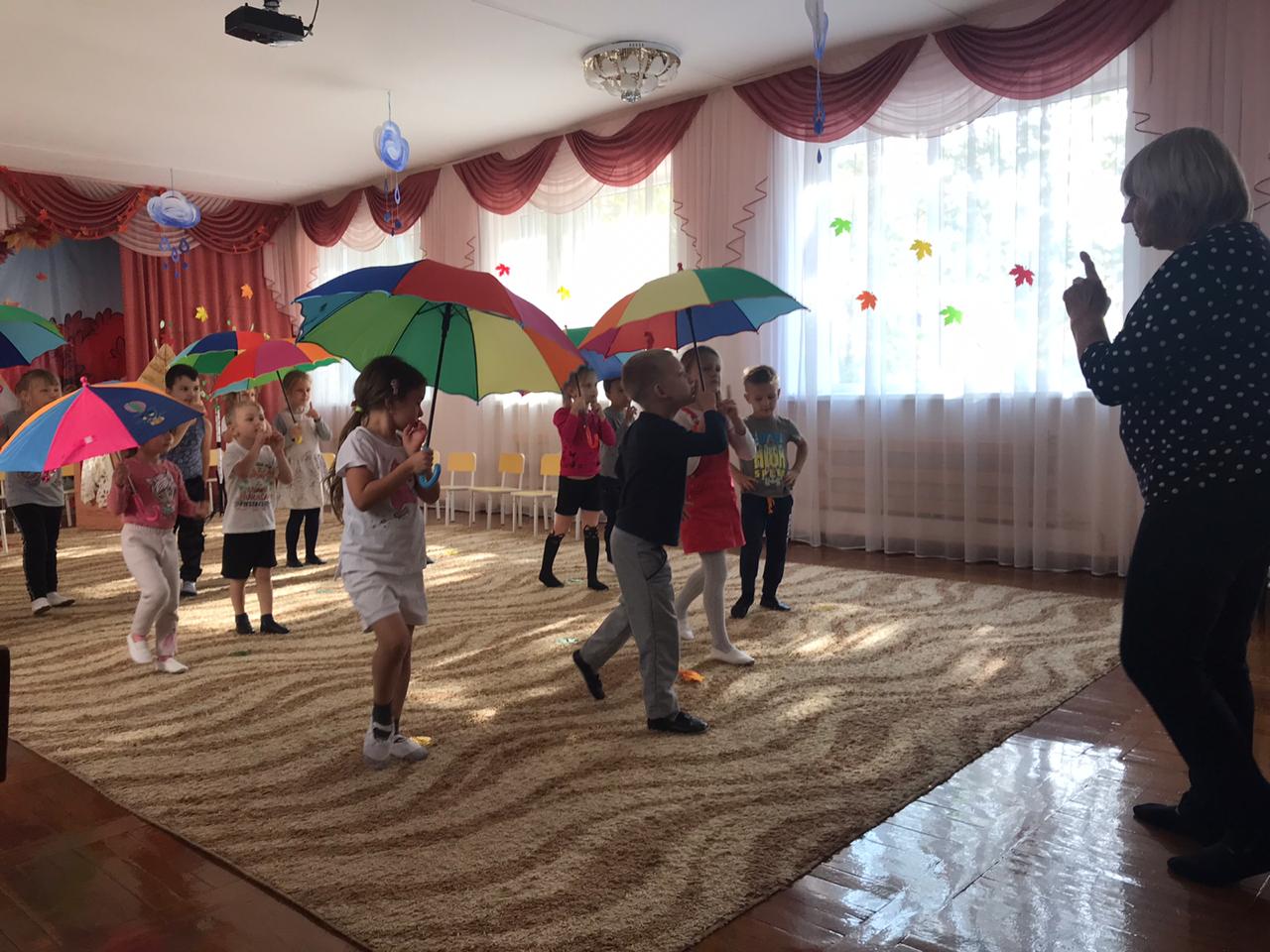 